План застройкиКомпетенция: Обслуживание грузовой техники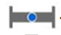 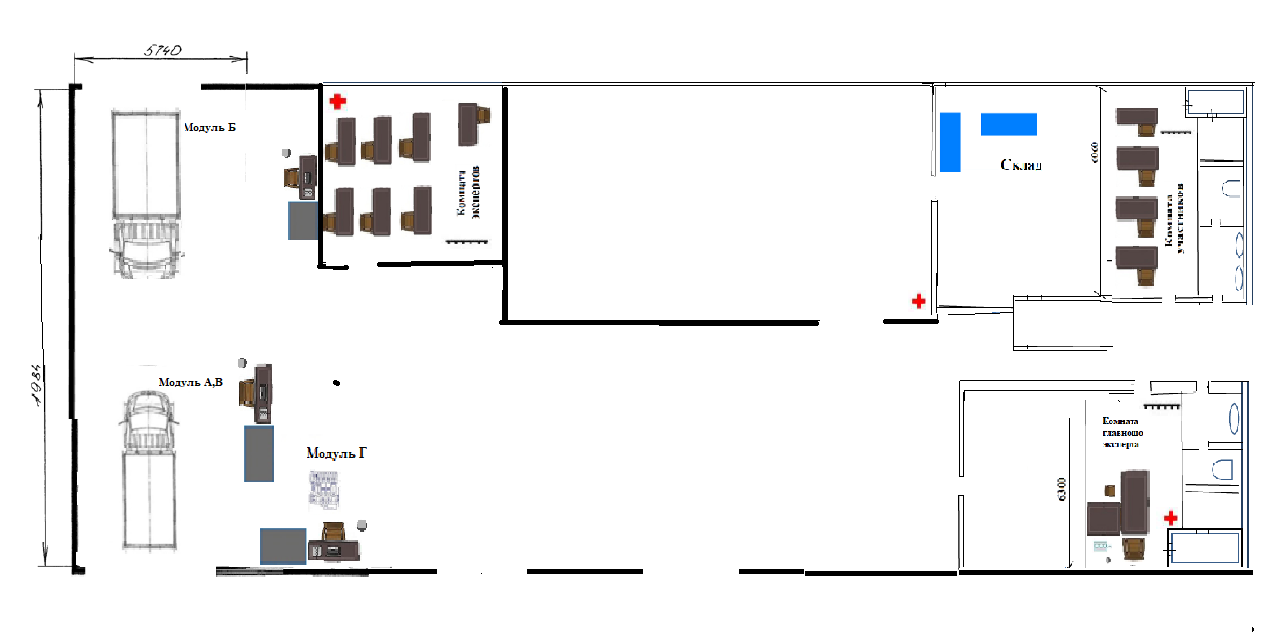 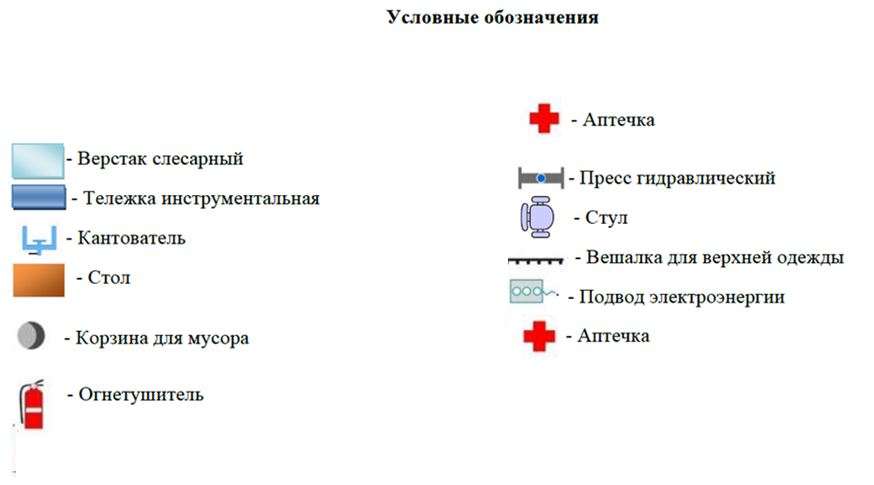 Региональный этап Чемпионата по профессиональномумастерству «Профессионалы», Иркутская область